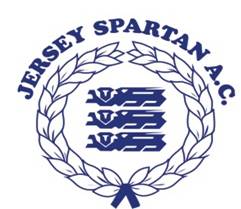 Please tick which events you would like to compete in.If Under 18 parental consent is required.I       _______________________ (parent/guardian) give permission for my son/daughter to compete in the above competitions.I do/do not give permission for photographs to be used in club publications and in the press.Signed _________________________________        	Date ____________________________Please return to clubhouse by Tuesday 5th February or by email to mandycampbelld@hotmail.com Athlete Name:Address:Emergency phone number:Male/female:Age Group:UKA Registration number:DateEventTickThursday 7th February 2019HammerDiscusThursday 28th FebruaryShot JavelinThursday 14th MarchHammerShotThursday 4th AprilJavelinHammerThursday 25th AprilJavelinDiscus